МИНИСТЕРСТВО ОБРАЗОВАНИЯ И НАУКИ РФФедеральное государственное бюджетное образовательноеучреждение высшего образования«Тверской государственный университет»Факультет прикладной математики и кибернетикиКафедра математической статистики и системного анализа АРХИТЕКТУРА И ЭКОНОМИКА ФИРМЫ Методические рекомендации по выполнению курсовой работы  для студентов  2-го курса   подготовки бакалавров230700 –  "Прикладная информатика"Профиль подготовки – «Прикладная информатика в экономике»Составитель:  к.э.н., доцент Н.А. МансуроваТверь,  2018ВВЕДЕНИЕЦель курсовой работы состоит в том, чтобы развить у студентов навыки самостоятельной творческой работы, углубленно изучить какую-либо проблему по дисциплине «Архитектура и экономика фирмы».Задача курсовой работы сводится к тому, чтобы студенты в процессе ее выполнения закрепили теоретические знания, полученные при изучении дисциплины, научились пользоваться дополнительной литературой и другими источниками,  умели применить их при решении прикладных задач.Темы курсовых работ выбираются студентами самостоятельно и согласовываются с научным руководителем.  После выбора темы студенту рекомендуется изучить соответствующий раздел в основной и дополнительной литературе.Далее студент в соответствии с разделами подбирает необходимый материал, литературу и приступает к их изучению. 1. ОБЩИЕ ПОЛОЖЕНИЯ ПО ВЫПОЛНЕНИЮ И ОФОРМЛЕНИЮ КУРСОВОЙ РАБОТЫСОДЕРЖАНИЕ И ОБЪЁМ КУРСОВОЙ РАБОТЫ     Курсовая работа  включает: титульный лист, оглавление, введение, основную часть, заключение, список литературы, приложения.      Примерный объём курсовой работы (без приложений) 20-25  страниц формата А4.     Титульный лист является первой страницей работы  и оформляется по установленному образцу (приложение 1).    Оглавление включает введение, номера и названия всех параграфов, заключение, список литературы, приложения в той последовательности, в какой они расположены в работе. По каждому структурному элементу оглавления указывается страница.       Введение строго регламентировано, оно должно содержать: 1)актуальность темы исследования; 2) формулировку цели и задач исследования; 3) формулировку предмета и объекта исследования.  Примерный объём введения – 1 страница.      Основная часть работы должна содержать материалы, отражающие сущность и результаты исследования. Эту часть рекомендуется разделить на 2 раздела (см. параграф 3. Примерные планы выполнения курсовых работ). Первый раздел должен включать теоретические аспекты по теме:  основные положения, кающиеся изучаемой проблемы, особенности ее развития в современных условиях, существующие подходы и методы изучения, оценки, анализа, иллюстрационный материал, взятый из статистических сборников, экономических журналов. Второй раздел  должен содержать: всесторонний анализ деятельности предприятия (см. параграф 4. Макеты таблиц второго раздела курсовой работы), а также более подробный, факторный анализ ресурсов или затрат заявленных в теме курсовой работы. В заключение аналитической части приводятся возможные факторы и пути повышения эффективности деятельности предприятия.       Заключение содержит краткие выводы.  В заключении следует отразить результаты по каждому параграфу работы, особо отмечая достоинства работы: собственный вклад автора, оригинальность решения задач, эффективное использование прикладных методов в экономическом анализе и т.п.  Примерный объём заключения – 1 страница.       Список литературы завершает работу и оформляется по определённым правилам (см. «Требования к оформлению»). Приложения  включают вспомогательный материал. Это могут быть таблицы исходных данных, тексты программ, промежуточные расчёты, схемы, формы документов, справки и любые другие иллюстрации, необходимые для пояснения основных положений работы.ИСХОДНЫЕ ДАННЫЕС целью создания многовариантности расчетной части курсовой работы вводится число Д –  дата Вашего рождения. Для определения  числа Д  дату Вашего рождения необходимо записать в следующем порядке – вначале записываем цифры месяца (ноль игнорируем), затем  ставим запятую и дописываем две цифры дня Вашего рождения. Примеры определения числа ДДата рождения1 апреля 1990 года                                                            31 декабря 1991 года01.04.1990                                                                                            31.12.1991Полученное число Д4,01                                                                                                         12,31Полученное число Д необходимо записать в ячейки B5 и B6 лист «Производство продукции» файлы Excel «ИсходныеДанные 03.2018» (рис. 1). После этого можно приступать к написанию второго раздела курсовой работы.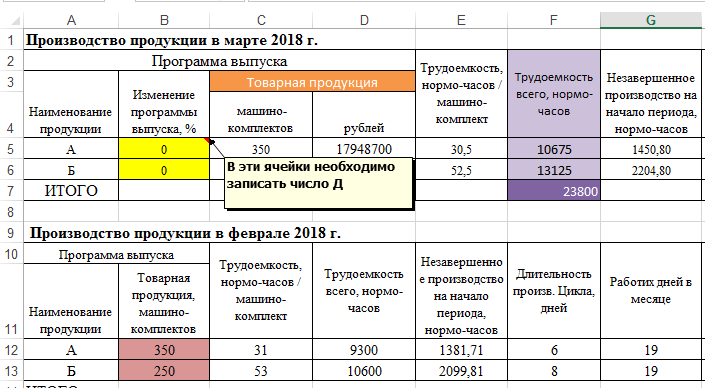 Рисунок 1 – файл Excel «ИсходныеДанные 03.2018» лист «Производство продукции»С целью облегчения проверки курсовой работы преподавателем, полученное число Д необходимо указать в начале второго раздела курсовой работы. ТРЕБОВАНИЯ К ОФОРМЛЕНИЮ КУРСОВОЙ  РАБОТЫ     Оформление текста. Использовать текстовый редактор Word. Текст работы следует оформлять на одной стороне стандартного листа формата А4, соблюдая установленные размеры полей: левое –  , правое –  , верхнее –  , нижнее –  . Текст должен быть набран через 1,5 интервала размером шрифта 14 пунктов, шрифт Times New Roman. Выравнивание текста на странице – по ширине.            Нумерация страниц. Все страницы работы, включая титульный лист, таблицы и приложения,  должны быть пронумерованы сквозной нумерацией по всей работе.  Первой страницей  является титульный лист. Номер страницы проставляют арабскими цифрами  в правом верхнем углу без точки. Титульный лист включают в общую нумерацию страниц работы, но номер страницы на них не ставят.     Нумерация разделов. Разделы должны иметь порядковую нумерацию в пределах основной части работы и обозначаться арабскими цифрами с точкой, например, 1., 2., 3. Параграфы (если они есть)  следует нумеровать в пределах каждого раздела. При этом номер состоит из номеров раздела и параграфа, разделённых точкой (например, 1.1., 2.3.). Слово «раздел», «параграф» писать не следует.     Титульный лист работы оформляется в соответствии с образцом (приложение 1).    Оформление заголовков. Не разрешается подчёркивать и переносить слова в заголовках на титульном листе, в заголовках параграфов и разделов, а также в заголовках рисунков, таблиц и приложений. Точка в конце заголовка не ставится.      Оформление таблиц. Таблицу необходимо располагать в работе непосредственно после текста, в котором она упоминается впервые или на следующей странице. Размещение таблицы должно быть удобным  для чтения без поворота работы. Если это невозможно, то таблицу располагают так, чтобы для её чтения нужно было повернуть работу по часовой стрелке.     На все таблицы, приведённые в работе, должны быть ссылки в тексте. Если таблица заимствована или рассчитана по данным статистических сборников или другого источника, то необходимо сделать ссылку на первоисточник, расположив её после заголовка таблицы.     Все таблицы снабжаются заголовками и номерами, которые помещаются над таблицей. Нумеруют таблицы арабскими цифрами порядковой нумерацией в пределах всей работы. Номер помещается справа над таблицей и сопровождается полным словом «Таблица» с прописной буквы. Знак «№» не ставится (например, Таблица 6). Заголовок таблицы помещают на следующей строке и начинают с прописной буквы. Подчеркивать или раскрашивать заголовок не следует. Рекомендуется составлять таблицы, помещающиеся на одной странице. Если таблица не помещается на одной странице, то оставшуюся часть таблицы переносят на другую страницу и перед ней помещают слова «Продолжение таблицы» с указанием номера. Например, Продолжение таблицы 6. В этом случае таблица начинается со строки с нумерацией колонок.     Примечания и сноски к таблицам должны находиться на той странице, где помещена таблица и быть оформлены в следующем виде «(табл. 6)».      Оформление иллюстраций. Все иллюстрации (графики, схемы и пр.) именуются рисунками. Они помещаются сразу после ссылки на них в тексте или на следующей странице. Рисунки следует размещать так, чтобы их можно было рассматривать без поворота работы. Если такое размещение невозможно, то рисунки располагают так, чтобы для их рассмотрения надо было повернуть работу по часовой стрелке.     Рисунки нумеруются арабскими цифрами сквозной нумерацией в пределах всей работы. Каждый рисунок сопровождается названием, которое помещается под рисунком в одну строку с его номером. Слово «рисунок» пишется сокращённо. Например, Рис. 2. Структура себестоимости      Заимствованные из работ других авторов иллюстрации должны содержать ссылку на источник этой информации, расположенную после заголовка. Комментарии к рисункам должны находиться на той странице, где помещен рисунок и быть оформлены в следующем виде «(рис. 2)».      Оформление формул. Формулы нумеруются арабскими цифрами сквозной нумерацией в пределах всей работы. Номера формул указывают с правой стороны листа на уровне формул в круглых скобках. Пояснения значений символов  приводят  непосредственно под формулой в той же последовательности, в которой они даны в формуле. После формулы ставится запятая, первую строку пояснения начинают со слова «где» без двоеточия, а далее приводят расшифровку символов.     Оформление приложений.  Приложения помещаются в конце работы. Каждое приложение следует начинать с новой страницы и сопровождать содержательным заголовком. Над заголовком в правом верхнем углу должно быть слово «Приложение», состоящее из прописных букв. Заголовок приложения располагается на следующей строке по центру. Одно приложение не нумеруется. Несколько приложений следует нумеровать порядковой нумерацией арабскими цифрами, знак № не ставится (например, ПРИЛОЖЕНИЕ 1). Название приложения приводится строкой ниже.Ссылки на приложения по тексту курсовой работы оформляются в следующем виде «(приложение 1)».     Оформление ссылок на источники. Использование в работе цитат, цифровых данных, формул, мнений, близких к оригиналу работ других авторов, должно сопровождаться обязательными библиографическими ссылками на источник информации. Цитаты следует заключать в кавычки. Ссылка предусматривает расположение библиографической информации об источнике в списке литературы. При этом указывается порядковый номер источника в пределах списка литературы и страница, на которой расположен данный текст. Например, [5, с. 81].     Оформление списка литературы. Список литературы должен включать библиографическое описание документов, использованных автором при работе над темой. Размещается список после основного текста работы. Все использованные документы должны быть пронумерованы и описаны в алфавитном порядке. Каждой области библиографического описания, кроме первой (после фамилии автора), предшествует знак точки и тире. Примеры библиографических записей представлены  ниже.     1. Книга одного автора. Образец описания:Лившиц А.Я. Введение в рыночную экономику: Курс лекций.  М.: Экономика, 2001. 249 с.2. Книга под редакцией. Образец описания:Экономическая теория. Задачи, логические схемы, методические материалы / Под ред. А.И. Добрынина: Учебник для вузов.  СПб: Питер, 2000. 448 с.3. Сборник статистических материалов. Образец описания:Россия в цифрах в 2007 году: Крат. стат. сб. / Госкомстат.  М.,2008.  185 с.4.Официальные документы. Образец описания:О государственной поддержке малого предпринимательства в РФ: Федеральный закон от 14.06.95 № 88 / Тверские ведомости, 1995.– 12 сентября. 5. Статья из журнала. Образец описания:Иванова Е.В. Система основных социально-экономических индикаторов уровня жизни в регионе // Вопросы статистики. – 2009,№ 4. – С. 47-54.6. Интернет- источник. Образец описания:Типология социально-экономического развития субъектов РФ /Министерство регионального развития. – Электрон.   дан. –  [Б.м., 2007]. – Режим доступа: http://www. minregion.ru. – Загл. с экрана.      Требования к стилю и языку изложения. Излагать материал следует чётко, ясно, последовательно, применяя научную терминологию. В тексте академического стиля не принято делать ссылки на себя, но если это необходимо, то следует употреблять выражения в третьем лице: «автор полагает», «по мнению автора», или во множественном числе: «мы считаем», «по нашему мнению», «на наш взгляд» и т.д. Использование в работе дословных цитат, цифровых данных, схем, формул, заимствованных из различных источников, обязательно должно сопровождаться ссылкой на источник (автора). Использование материала без ссылки не допускается и является грубым нарушением научной этики. Сокращения в тексте. Допускаются сокращения следующих словосочетаний: «то есть» (т.е.), «и так далее» (и т.д.), «и тому подобное» (и т.п.), «и другие» (и др.). Разрешается употребление    таких общеизвестных сокращений, как ЭВМ, АСУ, ВПК и др.  Другие сокращение слов в тексте не допускаются.  ОРГАНИЗАЦИЯ РУКОВОДСТВА КУРСОВОЙ РАБОТОЙ  И ЕЁ РЕЦЕНЗИРОВАНИЕ И ЗАЩИТА        Курсовая работа – самостоятельная работа студента, поэтому он несёт ответственность за её содержание.       Руководителями курсовых работ могут быть преподаватели кафедры экономики. Научный руководитель  оказывает студенту помощь в выборе литературных источников, методов анализа и др. Курсовая работа подлежит обязательному рецензированию со стороны научного руководителя.         Не позднее, чем за 1 месяц до конца семестра текст работы должен быть представлен на кафедру.  Защита курсовой работы должна состояться в зачётную неделю.К защите допускаются работы, которые удовлетворяют всем вышеперечисленным требованиям. Защита работы проходит в присутствии двух преподавателей кафедры.Оценка проставляется по результатам защиты.Сведения о теме курсовой работы и полученной оценке указываются в дипломе.Протестируйте себя перед сдачей курсовой работы2. ПЕРЕЧЕНЬ  ТЕМ  КУРСОВЫХ  РАБОТЭкономическая сущность эффективности производства, показатели, методы, направления повышения.Комплексная оценка эффективности деятельности промышленного предприятия.Экономическая эффективности производства продукции, показатели, направления повышения. Факторы формирования эффективной производственной структуры предприятия.Производственный потенциал предприятия и пути улучшения его использования.Состав, источники формирования и эффективность использования имущества предприятия.Персонал предприятия и показатели его использования.Анализ рабочего времени.Производительность труда и резервы ее повышения.Эффективность использования различных форм оплаты труда на предприятии. Тарифная система организации оплаты труда на предприятии (на примере основных рабочих).Оплата труда персонала предприятия (на примере вспомогательных рабочих).Оплата труда персонала предприятия (на примере служащих).Системы стимулирования труда.Анализ состояния основных производственных фондов предприятия и пути улучшения их использования.Оценка влияния состояния оборудования на степень использования основных фондов и производственных мощностей предприятия.Анализ состояния производственных мощностей предприятия и направления повышения эффективности их использования. Амортизация как средство обновления основных производственных фондов предприятияЭкономическая сущность оборотных фондов, анализ их состава и уровня использования.Оборотные средства предприятия и направления повышения эффективности их использования.Нормирование расхода материальных ресурсов и определение потребности в них на предприятии.Себестоимость, прибыль, рентабельность в системе качественных показателей эффективности деятельности предприятия.Экономическая сущность себестоимости продукции, значение и направления ее снижения.Анализ затрат на производство продукции.Резервы и пути роста прибыли и повышения уровня рентабельности производства.Организация ценообразования на предприятии и направления ее совершенствования.и другие.3. ПРИМЕРНЫЕ ПЛАНЫ ВЫПОЛНЕНИЯ КУРСОВЫХ РАБОТТема 1. Экономическая сущность эффективности производства, показатели, методы, направления повышенияВведение Раздел 1. Понятие экономической эффективности и направления повышения.Понятия «эффект», «эффективность», «результат», «затраты». Анализ различных методов и подходов к оценке эффективности. Показатели оценки и факторы их повышения.Раздел 2. Анализ экономической эффективности производства.Краткая экономическая характеристика предприятия (см. параграф 4). Расчет экономической эффективности (анализ рассмотренных в  разделе 1 показателей).ЗаключениеТема 2. Комплексная оценка эффективности деятельностипредприятияВведение Раздел 1. Методы и показатели оценки эффективности деятельности предприятия.Понятие комплексной оценки эффективности. Типы показателей эффективности деятельности предприятия: рыночная оценка, финансовые и нефинансовые показатели деятельности, показатели затрат. Динамика расширения показателей эффективности бизнеса (финансовые показатели, «система сбалансированных показателей» (BSC)).Раздел 2. Анализ экономической эффективности производства.Краткая экономическая характеристика предприятия (см. параграф 4). Расчет оценки экономической эффективности (анализ рассмотренных в  разделе 1 показателей).ЗаключениеТема 3. Экономическая эффективности производства продукции, показатели, направления повышенияВведение Раздел 1. Понятие эффективности производства продукции и направления ее повышения.Понятия «эффект», «эффективность», «результат», «затраты». Анализ методов и подходов к оценке эффективности производства отдельных видов продукции. Показатели оценки и факторы их повышения.Раздел 2. Анализ экономической эффективности производства продукции.Краткая экономическая характеристика предприятия (см. параграф 4). Расчет экономической эффективности производства отдельных видов продукции (анализ рассмотренных в  разделе 1 показателей).ЗаключениеТема 4. Факторы формирования эффективной производственной структуры предприятияВведениеРаздел 1.  Понятие производственной структуры предприятия и её составляющие.Основные требования к производственной структуре предприятия в зависимости от направления его деятельности и перспектив развития. Соотношение основных и вспомогательных производств, рабочих мест, участков.  Факторы, обуславливающие формирование эффективной производственной структуры предприятия.  Пути повышения эффективности производственной структуры предприятия.Раздел 2. Анализ производственной структуры предприятия.Краткая экономическая характеристика предприятия (см. параграф 4). Расчет экономической эффективности производственной структуры предприятия  (анализ рассмотренных в  разделе 1 показателей).ЗаключениеТема 5. Производственный потенциал предприятия и пути улучшения его использованияВведение Раздел 1. Понятие, состав и структура производственного потенциала предприятия.Понятия «экономический потенциал», «производственный потенциал». Состав, характеристика элементов. Подходы к оценке производственного потенциала. Показатели оценки и эффективности использования потенциала предприятия.Раздел 2. Анализ производственного потенциала предприятия.Краткая экономическая характеристика предприятия (см. параграф 4). Характеристика производственного потенциала предприятия (анализ рассмотренных в  разделе 1 показателей).ЗаключениеТема 6. Состав, источники формирования и эффективностьиспользования имущества предприятияВведениеРаздел 1. 	 Имущество предприятия – основной фактор функционирования.Понятия «имущество», «активы», «капитал». Состав имущества предприятия. Натуральная и стоимостная оценка имущества предприятия. Источники формирования имущества. Показатели использования и эффективности использования имущества предприятия. Связь оценки имущества с рыночной стоимостью предприятия. Пути повышения эффективности использования имущества предприятия. Раздел  2. Эффективность использования имущества предприятия.Краткая экономическая характеристика предприятия (см. параграф 4). Характеристика использования имущества предприятия (анализ рассмотренных в первом разделе показателей).ЗаключениеТема 7. Персонал предприятия и показатели его использованияВведение Раздел 1. Понятия и показатели обеспеченности предприятия персоналом.Понятия «рабочая сила», «трудовые ресурсы», «персонал». Качественный и количественный состав персонала предприятия. Деление персонала по профессиям и специальностям. Анализ возможности (или перспектив) изменения состава персонала предприятия для повышения эффективности его работы. Решение социальных вопросов труда и быта работников. Подготовка предприятием работников ведущих специальностей. Меры по сокращению применения в производстве тяжелого и малопривлекательного труда. Показатели движения персонала.Раздел 2. Анализ наличия и движения персонала.Краткая экономическая характеристика предприятия (см. параграф 4). Динамика общей численности работников предприятия. Изменения в профессионально-квалификационном составе работников. Показатели обеспеченности предприятия работниками: в целом и по отдельным  категориям. ЗаключениеТема 8. Анализ использования рабочего времениВведение Раздел 1. Понятие и показатели использования рабочего времени.Понятия «фонд рабочего времени», «потери рабочего времени». Показатели уровня использования персонала. Порядок определения сверхплановых целодневных, внутрисменных и непроизводительных потерь рабочего времени. Объективные и субъективные причины их образования. Характеристика показателей сезонности труда. Выравнивание сезонности в использовании труда. Варианты режимов рабочего времени. Определение резервов увеличения выпуска продукции за счет сокращения потерь рабочего времени.Раздел 2. Анализ использования фонда рабочего времени.Краткая экономическая характеристика предприятия (см. параграф 4). Использование фонда рабочего времени: календарное количество дней, число отработанных в среднем одним работником дней (в целом по предприятию и по основным категориям работников), неявки на работу, продолжительность рабочей смены, коэффициент использования рабочей силы и др.ЗаключениеТема 9. Производительность труда и резервы ее повышенияВведение Раздел 1. Понятие производительности труда и факторы ее определяющие.Понятие производительности труда и значение ее роста в экономике предприятия. Показатели, характеризующие производительность труда. Факторы, определяющие уровень производительности труда. Основные меры повышения производительности труда.Раздел 2. Анализ производительности труда.Краткая экономическая характеристика предприятия (см. параграф 4).Производительность труда в целом по предприятию, в том числе по цехам: валовая продукция в расчете на 1 работника, прямые затраты труда (чел.-ч) на единицу продукции. Косвенные показатели производительности труда. Соотношение темпов роста производительности труда и его оплаты. Влияние изменений уровня производительности труда на показатели эффективности  производства (себестоимость продукции, рентабельность).ЗаключениеТема 10. Эффективность использования различных форм оплаты труда на предприятии Введение Раздел 1. Принципы и системы оплаты труда.Понятия «заработная плата» и «оплата труда». Функции заработной платы, принципы оплаты труда.  Задачи и критерии системы оплаты труда. Особенности и проблемы оплаты труда.Влияние форм оплаты труда на результативность деятельности предприятия. Способы повышения эффективности различных форм оплаты труда на предприятии.Раздел 2. Анализ эффективности использования различных форм оплаты труда на предприятии.Краткая организационно-экономическая характеристика предприятия (см. параграф 4). Характеристика форм оплаты труда и их эффективности (анализ рассмотренных в первом разделе показателей). ЗаключениеТема 11. Тарифная система организации оплаты труда на предприятии (на примере основных рабочих)Введение Раздел 1. Характеристика систем оплаты труда.Тарифная система: понятие, элементы. Бестарифные формы оплаты труда Раздел 2. Анализ использования тарифной системы оплаты труда на предприятии.Краткая организационно-экономическая характеристика предприятия (см. параграф 4). Характеристика систем оплаты труда (анализ рассмотренных в первом разделе показателей). ЗаключениеТема 12. Оплата труда персонала предприятия (на примере вспомогательных рабочих)Введение Раздел 1. Принципы и системы оплаты труда.Организация оплаты труда. Понятие фонда заработной платы, источники его формирования на предприятиях различных форм собственности. Раздел 2. Анализ фонда заработной платы на предприятии.Краткая организационно-экономическая характеристика предприятия (см. параграф 4). Состав и структура фонда заработной платы (анализ рассмотренных в первом разделе показателей). ЗаключениеТема 13. Оплата труда персонала предприятия (на примере служащих)Раздел 1. Формы и системы оплаты труда.Повременная форма оплаты труда и ее системы. Сдельная форма оплаты труда и ее системы.Раздел 2. Анализ систем оплаты труда на предприятии.Краткая организационно-экономическая характеристика предприятия (см. параграф 4). Характеристика систем оплаты труда (анализ рассмотренных в первом разделе показателей). ЗаключениеТема 14. Системы стимулирования трудаРаздел 1. Место стимулирующих выплат в структуре оплаты труда.Понятие и значение стимулирующих выплат. Виды и характеристика стимулирующих выплат. Стимулирующие доплаты и надбавки. Классификация стимулирующих выплат.Премии: их сущность, показатели премирования. Единовременные премии и вознаграждения.Раздел 2. Виды стимулирования работников предприятия.Краткая организационно-экономическая характеристика предприятия (см. параграф 4). Характеристика и оценка стимулирующих выплат (анализ рассмотренных в первом разделе показателей). ЗаключениеТема 15. Анализ состояния основных производственных фондов предприятия и пути улучшения их использованияВведение Раздел 1. Основные производственные фондов предприятия и направления улучшения их использования.Понятие и виды фондов предприятия. Их классификация.
Оценка основных производственных фондов. Показатели состояния и использования производственных фондов. Пути улучшения использования фондов.Раздел 2. Анализ состояния и использования основных фондов предприятия.Краткая организационно-экономическая характеристика предприятия (см. параграф 4). Оценка состояния и использования основных фондов предприятия (анализ рассмотренных в первом разделе показателей). ЗаключениеТема 16. Оценка состояния и использования оборудования на предприятииВведение Раздел 1. Показатели использования оборудования.Понятие активной части основных производственных фондов. Показатели работы оборудования, характеризующие его использование по численности, времени работы и мощности.  Степень использования оборудования, баланс времени работы оборудования и коэффициент его сменности. Показатель интегральной нагрузки.Основные меры по улучшению  использования оборудования.Раздел 2. Анализ и оценка состояния оборудования.Краткая организационно-экономическая характеристика предприятия (см. параграф 4). Оценка влияния состояния оборудования на основные производственные показатели (анализ рассмотренных в первом разделе показателей). ЗаключениеТема 17. Анализ состояния производственных мощностей предприятия и направления повышения эффективности их использованияВведение Раздел 1. Производственные мощности и факторы повышения эффективности их использования. Понятие производственных мощностей. Виды производственных мощностей. Методика расчета производственных мощностей: входной, выходной, среднегодовой. Факторы, определяющие динамику производственных мощностей. Показатели использования производственных мощностей. Стоимостные и натуральные показатели использования производственных мощностей. Эффективность использования производственных мощностей.	 Пути повышения эффективности использования производственной мощности предприятия.Раздел 2. Оценка использования производственных мощностей.Краткая организационно-экономическая характеристика предприятия (см. параграф 4).Эффективность использования производственной мощности предприятия (анализ рассмотренных в первом разделе показателей).ЗаключениеТема 18. Амортизация как средство обновленияосновных производственных фондов предприятияВведение.Раздел 1. 	Сущность амортизации, её роль в воспроизводстве основных фондов.Понятие амортизации и износа. Нормы амортизации, способы расчета норм амортизации. Амортизационный фонд, его планирование и использование. Законодательные акты в области амортизационной политики предприятия.Эффективность использования амортизационного фонда предприятия. Пути повышения роли амортизации в процессе воспроизводства основных фондов. Раздел 2. Амортизационный процесс в рамках предприятия.Краткая организационно-экономическая характеристика предприятия (см. параграф 4).Расчет амортизации основных производственных фондов на предприятии  (анализ рассмотренных в первом разделе показателей). ЗаключениеТема 19. Экономическая сущность оборотных фондов, анализ их состава и уровня использованияВведение Раздел 1. Значение оборотных фондов в экономике предприятия.Понятия «оборотные средства», «оборотные фонды», «фонды обращения». Значение оборотных фондов. Состав и структура оборотных фондов. Показатели эффективности использования оборотных фондов, их нормирование. Пути по совершенствованию и улучшению использования оборотных фондов предприятия.Раздел 2. Характеристика оборотных фондов предприятия.Краткая организационно-экономическая характеристика предприятия (см. параграф 4).Анализ использования оборотных фондов предприятия  (анализ рассмотренных в первом разделе показателей).ЗаключениеТема 20. Оборотные средства предприятия и направления повышения эффективности их использованияВведение Раздел 1. Понятие, состав и структура оборотных средств.Понятия «оборотные средства», «оборотные фонды», «фонды обращения». Экономическая сущность и значение оборотных средств. Состав и классификация оборотных средств. Виды оборотных средств.Раздел 2. Характеристика оборотных средств предприятияКраткая организационно-экономическая характеристика предприятия (см. параграф 4).Анализ оборотных средств предприятия  (анализ рассмотренных в первом разделе показателей).ЗаключениеТема 21. Нормирование расхода материальных ресурсов и определение потребности в них на предприятииВведение Раздел 1. Состав и показатели использования оборотных средств предприятия.Понятие оборотных средств и их состав. Понятие нормирования оборотных средств. Способы нормирования оборотных средств в зависимости от их вида. Показатели использования оборотных средств. Расчет норм оборотных средств на конкретном предприятии. Взаимосвязь нормирования оборотных средств и эффективности работы предприятия.Пути улучшения нормирования оборотных средств.Раздел 2.  Процесс нормирования оборотных средств в рамках предприятия Краткая организационно-экономическая характеристика предприятия (см. параграф 4).Нормирование оборотных средств и эффективность работы предприятия (анализ рассмотренных в первом разделе показателей).ЗаключениеТема 22. Себестоимость, прибыль, рентабельность в системе качественных показателей эффективности деятельности предприятияВведение Раздел 1. Качественные показатели эффективности деятельности предприятия.Понятия «себестоимость», «прибыль», «рентабельность». Способы расчета показателей. Взаимосвязь себестоимости, прибыли и рентабельности продукции. Факторы и пути снижения себестоимости и повышения прибыли и рентабельности предприятия.Раздел  2. Анализ качественных показателей эффективности деятельности предприятия.Краткая организационно-экономическая характеристика предприятия (см. параграф 4).Анализ себестоимости, прибыли и рентабельности продукции предприятия (анализ рассмотренных в первом разделе показателей). ЗаключениеТема 23. Экономическая сущность себестоимости продукции, значение и направления ее сниженияВведение Раздел 1. Сущность понятия себестоимости и основные принципы учета затрат.Понятие себестоимости продукции. Классификация затрат по статьям и элементам. Пути снижения себестоимости продукции и повышения эффективности производства.Раздел 2. Характеристика предприятия и себестоимости продукцииКраткая организационно-экономическая характеристика предприятия (см. параграф 4).Анализ себестоимости продукции предприятия (анализ рассмотренных в первом разделе показателей). Специфические статьи затрат на анализируемом предприятии.ЗаключениеТема 24. Анализ затрат на производство продукцииВведение Раздел 1. Понятие и сущность затрат на производство продукции.Определение затрат, их классификация. Методы учета затрат по статьям и элементам. Порядок отнесения косвенных затрат на себестоимость продукции. Оценка факторов, определяющих общий уровень и структуру затрат. Система управления издержками.Раздел 2. Анализ состава и структуры затрат на производство продукции.Краткая организационно-экономическая характеристика предприятия (см. параграф 4).Методика формирования затрат на производство продукции на анализируемом предприятии. ЗаключениеТема 25. Резервы и пути роста прибыли и повышения уровня рентабельности производстваВведение Раздел 1. Теоретические основы формирования показателей прибыли на предприятии.Понятие и виды прибыли. Способы формирования прибыли. Методы анализа и планирования прибыли. Распределение прибыли и образование фондов предприятия.Факторы увеличения прибыли предприятия.Раздел 2. Возможности увеличения размера прибыли предприятияКраткая организационно-экономическая характеристика предприятия (см. параграф 4).Анализ и планирование прибыли предприятия (анализ рассмотренных в первом разделе показателей). ЗаключениеТема 26. Организация ценообразования на предприятии и направления ее совершенствованияВведение Раздел 1. Теоретические основы ценообразования и ценовой политики предприятия. Понятие цены. Виды цен  и их классификация. Основные этапы формирования ценовой политики предприятия. Методы ценообразования и определяющие их факторы (уровень конкурентной борьбы, насыщенность рынка данными видами продукции, теснота внутри- или межотраслевого взаимодействия и др.). Пути совершенствования ценовой политики предприятия. Раздел 2. Анализ ценовой политики предприятия.Краткая организационно-экономическая характеристика предприятия (см. параграф 4).Ценообразование на продукцию предприятия. Основные факторы, формирующие ценовую политику (анализ рассмотренных в первом разделе показателей). Эффективность выбранных предприятием методов ценообразования. Заключение4. МАКЕТЫ ТАБЛИЦ ВТОРОГО РАЗДЕЛА КУРСОВОЙ РАБОТЫТаблица 1Показатели, характеризующие производство продукцииТаблица 2Состав и  структура основных фондовТаблица 3Показатели оснащенности и эффективности использованияпроизводственных фондовТаблица 4Состав и структура работников предприятияТаблица 5Динамика производительности труда и заработной платыТаблица 6Эффективность производства и реализации основных видов продукцииСПИСОК РЕКОМЕНДУЕМОЙ ЛИТЕРАТУРЫа) Основная литература:Алексейчева, Е.Ю. Экономика организации (предприятия) : учебник / Е.Ю. Алексейчева, М.Д. Магомедов, И.Б. Костин ; Московская государственная академия делового администрирования. - 2-е изд., перераб. и доп. - Москва : Издательско-торговая корпорация «Дашков и К°», 2016. - 291 с. : ил. - (Учебные издания для бакалавров). - Библиогр. в кн. - ISBN 978-5-394-02129-9 ; То же [Электронный ресурс]. - Режим доступа: http://biblioclub.ru/index.php?page=book&id=453410      2. Экономика организации (предприятия) / Алексейчева Е.Ю.,   Магомедов М.Д., Костин И.Б., - 2-е изд. - М.:Дашков и К, 2016. - 292 с. ISBN    978-5-394-02129-9; [Электронный ресурс]. - Режим доступа: 
 http://znanium.com/go.php?id=415188б) Дополнительная литература:Вахрушев В.Д. Экономика отрасли и предприятия (практикум) [Электронный ресурс]: учебное пособие/ Вахрушев В.Д.— Электрон. текстовые данные.— М.: Московская государственная академия водного транспорта, 2015.— 233 c.— Режим доступа: http://www.iprbookshop.ru/46890Котельникова Е.А. Экономика фирмы [Электронный ресурс]: учебное пособие/ Котельникова Е.А.— Электрон. текстовые данные.— Саратов: Научная книга, 2012.— 145 c.— Режим доступа: http://www.iprbookshop.ru/8185ПРИЛОЖЕНИЯприложение 1 МИНИСТЕРСТВО ОБРАЗОВАНИЯ И НАУКИ РФФедеральное государственное бюджетное образовательноеучреждение высшего образования«Тверской государственный университет»Факультет прикладной математики и кибернетикиКафедра математической статистики и системного анализа
Курсовая работапо дисциплине «Архитектура и экономика фирмы»Тема работы (без кавычек, без подчеркиваний, просто тема)                                                                   Автор: студентка 21 группы                                                                    Кравцова Маргарита Владиславовна                                                                   Проверил:                                                                   к.э.н., доцент                                                                   Мансурова Наталья Асановна                                                                   Оценка: __________________________                                                                                                                                                   (подпись)Тверь, 2018    Отклонение от требования по выполнению курсовой работыВероятная реакция преподавателяотсутствие ответов на ключевые вопросы, перечисленные в методических указаниях по написанию курсовой работы на данную темувозврат на доработкуотсутствие ссылок в тексте на используемые литературные источникивозврат на доработкувыявление плагиата – т.е. использование готовых работ или отсутствие ссылок при использования текста без ссылок на источники возврат работа и требование написания работы на другую темуотсутствие выводов и предложений по изучаемой теме и соответствующих смыслу представленной работы возврат на доработкунесоблюдение формата оформления работы возврат сдача работы в не прошитом виде возврат нарушение сроков сдачи работы – т. е. сдача работы позже чем за месяц до начала зачетной сессии;снижение отметки на один баллвозврат работы на доработку дважды снижение отметки на два балла.Показатели02.2018 г.03.2018 г.Валовая продукция, нормо-часСтоимость валовой продукции, тыс. руб.Товарная продукция, нормо-часСтоимость товарной продукции, тыс. руб.Производственная мощность, (машино-комплектов), штИзделие АИзделие БПрограмма выпуска (машино-комплектов), шт.Изделие АИзделие БТрудоемкость единицы изделия (машино-комплекта), нормо-часИзделие АИзделие БВиды фондов02.2018 г.02.2018 г.03.2018 г.03.2018 г.Виды фондовтыс.руб.%тыс.руб.%Всего100100в т.ч. по видамПоказатели02.2018 г.03.2018 г.Количество основного оборудования, шт.Выпуск валовой продукции на единицу основного станочного оборудования, руб./шт.Эффективный фонд времени работы единицы основного оборудования,час.Общая площадь цеха, м2в т.ч. производственнаяВыпуск валовой продукции на 1 м2 производственной площади цеха, руб./ м2Стоимость основных фондов, руб.Фондоотдача, руб./руб.Оборотные фонды, руб.Коэффициент оборачиваемости оборотных фондовВремя оборота, днейКатегории работников02.2018 г.02.2018 г.03.2018 г.03.2018 г.Категории работниковчел.%чел.%Производственные рабочиеВспомогательные рабочиеРуководителиСпециалистыПрочие служащиеИтого служащихвсего работающихудельный вес вспомогательных рабочих к производственным рабочимХХудельный вес служащих к производственным рабочимХХПоказатели02.2018 г.03.2018 г.Коэффициент выполнения нормЭффективный фонд времени работы одного рабочего, час.Выработка продукции, руб./чел.:на одного производственного рабочегона одного работающегоСреднемесячная заработная плата, руб.:производственных рабочихвспомогательных рабочихруководителейспециалистовпрочих служащихПоказатели02.2018 г.03.2018 г.Цеховая себестоимость, руб./машино-комплект:Изделие АИзделие БЦена, руб./машино-комплект:Изделие АИзделие БСебестоимость товарной продукции, руб.Себестоимость валовой продукции, руб.Затраты на один нормо-час товарной продукции, руб./нормо-часПрибыль в расчете на машино-комплект, руб.:Изделие АИзделие БУровень рентабельности, %:Изделие АИзделие БПрибыль по предприятию, руб.Уровень рентабельности по предприятию, %